БАШҠОРТОСТАН РеспубликаҺы                                                              РЕСПУБЛИКА  БАШКОРТОСТАН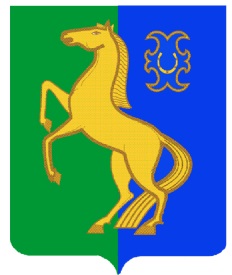                 ЙƏРМƏКƏЙ РАЙОны                                                                                           АДМИНИСТРАЦИЯ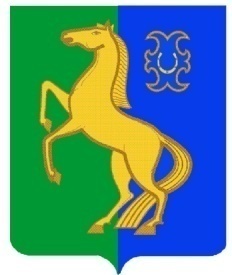          муниципаль районыныҢ                                                                           СЕЛЬСКОГО  ПОСЕЛЕНИЯҺигеҘенсе   Март ауыл Советы                                               ВОСЬМОМАРТОВСКИЙ  СЕЛЬСОВЕТ         ауыл билƏмƏҺе                                                                            МУНИЦИПАЛЬНОГО     РАЙОНА                    ХАКИМИƏТЕ                                                                                                         ЕРМЕКЕЕВСКИЙ  РАЙОН                         ҠАРАР                                                                      ПОСТАНОВЛЕНИЕ                      28 май 2024 й.	                        № 29                           28 мая  2024 г.Об аннулировании и присвоении адресаРуководствуясь Федеральным законом от 06.10.2003г. № 131-ФЗ «Об общих принципах организации  местного самоуправления  в Российской Федерации», Федеральным законом  от 28.12.2003г. № 443-ФЗ «О федеральной  информационной адресной системе и о внесении изменений в Федеральный  закон  «Об общих принципах организации местного самоуправления в Российской Федерации», Правилами присвоения, изменения и аннулирования адресов, утвержденными Постановлением Правительства Российской Федерации от 19.11.2014г. № 1221, Приказом Минфина России от 05.11.2015 № 171н «Об утверждении Перечня элементов планировочной структуры, элементов улично-дорожной сети, элементов объектов адресации, типов зданий (сооружений), помещений, используемых в качестве реквизитов адреса, и правил сокращенного наименования адресообразующих элементов», в связи с присвоением объекту адресации нового адреса       ПОСТАНОВЛЯЮ:1. Аннулировать адрес земельного участка (кадастровый номер 02:23:180101:154) уникальный номер аннулируемого адреса объекта адресации в ГАР: 2ba3d7ca-cd09-45d2-b571-1294001454d3.  Российская Федерация, Республика Башкортостан, муниципальный район Ермекеевский, сельское поселение Восьмомартовский сельсовет, село имени 8 Марта, улица Огородная, земельный участок 10.1.1.Присвоить адрес земельному  участку (кадастровый номер 02:23:180101:154) Российская Федерация, Республика Башкортостан, муниципальный район Ермекеевский, сельское поселение Восьмомартовский сельсовет, село имени 8 Марта, улица Огородная, земельный участок 10А.         2. Контроль за исполнением настоящего постановления оставляю за собой.Глава сельского поселенияВосьмомартовский сельсовет                                                     А.З. Латыпова